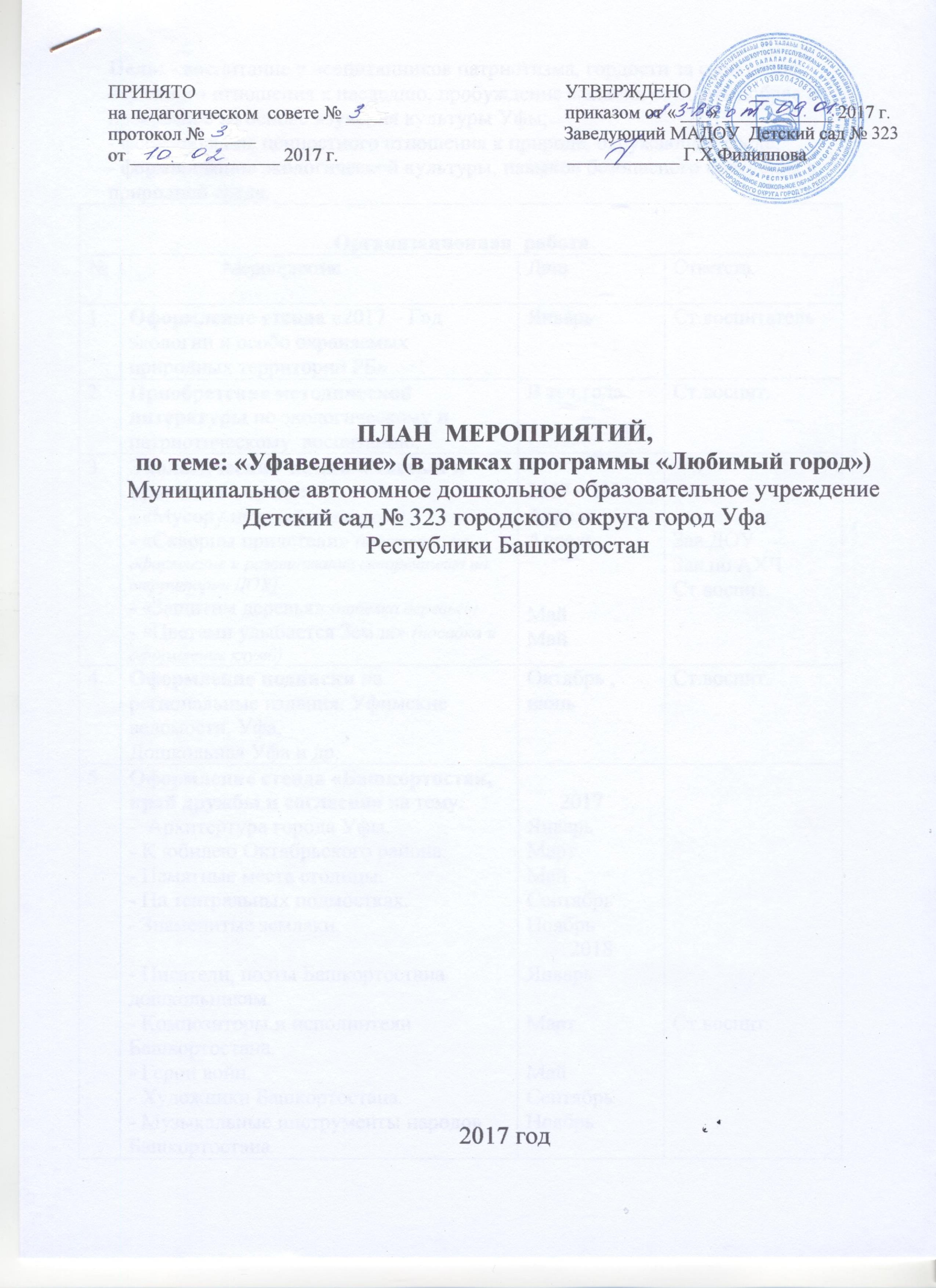 Цель: - воспитание у воспитанников патриотизма, гордости за свой город, бережного отношения к наследию, пробуждение желания созидать доброе и прекрасное на основе изучения культуры Уфы;- формирование ценностного отношения к природе, окружающей среде;- формирование экологической культуры, навыков безопасного поведения в природной среде.Организационная  работа Организационная  работа Организационная  работа Организационная  работа №                    Мероприятие Дата Ответств.1Оформление стенда «2017 – Год экологии и особо охраняемых природных территорий РБ»Январь Ст.воспитатель 2Приобретение методической литературы по экологическому и патриотическому  воспитанию.В теч.годаСт.воспит.3Экологические  акции «Чистый и красивый город»: - «Мусору нет» (уборка мусора)- «Скворцы прилетели» (изготовление, оформление и развешивание скворечников на территории ДОУ)- «Защитим деревья» (побелка деревьев)- «Цветами улыбается Земля» (посадка и оформление клумб)2017 - 2019Апрель Апрель Май Май Зав.ДОУЗав.по АХЧСт.воспит.4Оформление подписки на региональные издания: Уфимские ведомости, Уфа,Дошкольная Уфа и др.Октябрь , июнь Ст.воспит. 5Оформление стенда «Башкортостан, край дружбы и согласия» на тему:-  Архитертура города Уфы.- К юбилею Октябрьского района.- Памятные места столицы.- На театральных подмостках.- Знаменитые земляки.- Писатели, поэты Башкортостана дошкольникам.- Композиторы и исполнители Башкортостана.- Герои войн.- Художники Башкортостана.- Музыкальные инструменты народов Башкортостана.- Народные праздники.- Игры народов Башкортостана.- Традиции народов Башкортостана- Национальная кухня народов Башкортостана.- Красная книга Башкортостана.      2017Январь Март Май СентябрьНоябрь  2018Январь Март Май СентябрьНоябрь  2019Январь Март Май СентябрьНоябрь  Ст.воспит.6Создание видеоролика «Из самого сердца Башкортостана»Январь  2017г.Уч.логопедМетодическая работа Методическая работа Методическая работа Методическая работа 1Создание вкладки на сайте ДОУ по теме: «Уфаведение».Апрель 2017Ст.воспит.2Участие в городском медиафестивале «Молодо не зелено», посвященного Году экологии в РоссииФевраль 2017Ст.воспит.3Составление книги «Экологические катастрофы»Апрель 2017Ст.воспит., воспитатели 4Составление альбома «Знаменитые люди нашего города»2017 - 2019Ст.воспит.5Создание лэпбуков по Уфаведению, экологииАпрель/ май 2017Ст.воспит., воспитатели 6Пополнение центров детской деятельности дидактическим материалом по патриотическому воспитанию  (иллюстрации, стихи, рассказы, аудиозаписи)В теч. годаВоспитатели 7Ведение кружковой работы по Уфаведению.В теч.года Кистенева Н.В.8Смотр – конкурс «Убираю и играю» (поделки из бросового материала)Ноябрь Ст.воспитатель9Методические рекомендации для воспитателей:- Предметно – пространственная среда в группах по патриотическому воспитанию.- Структура ознакомления дошкольников с городом.2018 г.Май Сентябрь Ст.воспитатель 10Консультации для воспитателей:- Государственные символы РБ,- Герб города Уфы,- История Башкортостана,- Города  Башкортостана,- Столица Башкортостана,- Достопримечательности Уфы,- Шежере как историко – литературный памятник.2017 - 2019Ст.воспитатель11Смотр – конкурс: «Веселые скворечники»Март  2017г.Ст.воспит.12Контроль и руководство. Обследование старших дошкольников по теме: «Уфаведение»Ноябрь  2018г.Ст.воспит.Работа с детьмиРабота с детьмиРабота с детьмиРабота с детьми№                    Мероприятие Дата Ответств.1Работа с макетом «Ближайшее окружение ДОУ»В теч.годавоспитатели2Праздники: - Суверенитет- СабантуйОктябрь Июнь Муз.рук.Инстр. ФИЗО3Конкурсы рисунков:- Сказки  родного  края- Город  моей  мечты, посвященный юбилею Октябрьского районаНоябрь Март Халилова З.Г.Воспитатели 4Организованная образовательная деятельность (тематические занятия, викторины, КВН, беседы) по теме: «Уфа вчера, сегодня, завтра»2017 – 2019 гг.Воспитатели 5Конкурс чтецов, посвященный столице БашкортостанаОктябрь 2017г.Кистенева Н.В.6Рассматривание картины Б.Ф.Домашникова  «Под Уфой. Весна», «Это все березы»2017 г.Кистенева Н.В.7Рассматривание иллюстраций о достопримечательностях города Уфы2018 г.8Интеллектуальный марафон: «А знаешь ли ты Уфу»2018 г.9Художественно – продуктивная деятельность «Моя любимая Уфа»В теч.годаВоспитатели 10Конструирование из строительного материала «Улица нашего города».В теч.годаВоспитатели 11Экскурсии по улице, где расположен детский сад 2019 г.Ст.воспитатель 12С/р игры «На пасеке» и др.В теч.годаВоспитатели 13Составление и рассматривание родословной и ее коментирование2018 г.Воспитатели подг.гр.14Проект : «Человек природе друг – пусть узнают все вокруг»Июнь – сентябрь Воспитатели Ср., ст., подг. 15Музыкальное развлечение «Композиторы об Уфе»Сентябрь Муз.рук.16Экологические праздники: День птиц, День ЗемлиИюнь - августМуз.рук.Инструктор ФИЗО17Инновационная деятельностьРабота в студии «Веселая карусель!»Создание мультфильмов детьми- Наш любимый детский сад, в рамках проекта «Любимый город»- Мульфильмы, посвященные Году экологии.Январь – Февраль  Март – Апрель Учитель - логопедМероприятия с родителямиМероприятия с родителямиМероприятия с родителямиМероприятия с родителями                    Мероприятие Дата Ответств.1Фотоконкурс  «Я люблю город, в котором живу»  (семейные фотографии в социально-значимых местах)Сентябрь Ст.воспит.2Презентация видеоролика «Из самого сердца Башкортостана» в холле детского сада.Февраль Уч.логопед3«Ярмарка»  уфимских мастеров4Экскурсии по улицам г.Уфы2017 – 2019 Воспитатели 5«Вестник» для родителей: «Мой город Уфа!2 кв. 2017 г.Старшая группа6Консультации для родителей:- Познавательные сведения из истории башкир- Предания и легенды о происхождении башкир- Герб города Уфы       2018 г. Воспитатели 7«Цветами улыбается Земля» - посадка  и оформление клумб.Май 2017 – 2019 гг.Воспитатели, родители 8Буклет для родителей «Уфа, как много в этом звуке…»Ноябрь 2017 г.Воспитатели  подг.гр.